СОВЕТ ОКТЯБРЬСКОГО МУНИЦИПАЛЬНОГО ОБРАЗОВАНИЯ ЛЫСОГОРСКОГО МУНИЦИПАЛЬНОГО РАЙОНА                       САРАТОВСКОЙ ОБЛАСТИРЕШЕНИЕОт 12 декабря   2007 года      № 10/18О заключение соглашения о передаче части полномочий органов местного самоуправления Октябрьского муниципального образования органам местного самоуправления Лыеогорского муниципального района.Руководствуясь  статъёй 15 Федерального закона от 06 октября 2003 года № 133 -~ФЗ «Об общих принципах организации местного самоуправления в Российской Федерации» Совет Октябрьского муниципального образования РЕШИЛ:1.	Передать органам местного самоуправления Лысогорского муниципального района
следующие вопросы местного значения Октябрьского муниципального образования
на 2008 год:Организация и осуществление мероприятий по мобилизационной подготовке муниципальных предприятий и учреждений, находящихся на территории Октябрьского муниципального образования.2.	Заключить соглашение с органами местного самоуправления Лысогорского
муниципального района о передаче на 2008 год следующих полномочий по решению
вопросов местного значения, отнесённых к компетенции органов местного
самоуправления Октябрьского муниципального образования:Организация и осуществление мероприятий по мобилизационной подготовке муниципальных предприятий и учреждений, находящихся на территории Октябрьского муниципального образования.Подписание соглашения поручить главе Октябрьского муниципального образования
Е.В. Тиши ной.Настоящее решение вступает в силу с 1 января 2008 года.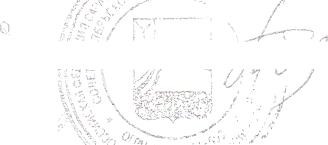 Глава Октябрьского Муниципального образования                                        Е.В.Тишина